Robbie Rethaber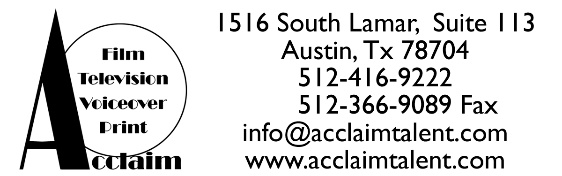 Height: 4’ 4 “      Weight: 53 lbs       Eye Color: Blue      Hair Color: BlondeCommercial:National  Cheerios Commercial  Jan 2018 “Joan and Carol” Theatre:Kids Acting Studio	Little Mermaid, 2018			“Prince Eric” – LEAD solos, acting, dancingMusic:Robbie takes private singing lessons weekly and has an amazing voice. Here is a link to a little music video that he recently did with his best friend, Lizzie Lee. The Lava Song Link https://www.youtube.com/watch?v=oVK6QSwGbtgSpecial Skills:Robbie is an excellent little athlete, earning his black belt in junior karate and he takes weekly karate lessons. He also takes gymnastics lessons, and loves to play Basketball, Baseball, and Soccer. He has zero stage fright, and is very comfortable singing, acting and dancing in front of a crowd. 